ولادت جدید تولد از خداحضرت عبدالبهاءاصلی فارسی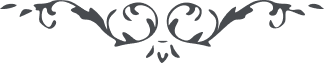 لوح رقم (71) امر و خلق – جلد 2٧١ - ولادت جدید تولد از خداو نیز از حضرت عبدالبهاء در مفاوضات است قوله العزیز در حق حواریین میفرماید که از خون و گوشت و اراده بشر موجود نشدند بلکه از تولد از خدا یافتند یعنی از اخلاق و صفات بهیمی که از مقتضای طبیعت بشری است نجات یافتند و بصفات رحمانیت که فیص الهی است متصف شدند معنی ولادت این است .